17 августа 2017 года в Липецком городском Совете депутатов обсудили вопросы жилищно-коммунального хозяйства17 августа 2017 года состоялось заседание постоянной комиссии Липецкого городского Совета депутатов по жилищно-коммунальному хозяйству, градостроительству и землепользованию.В заседании приняли участие первый  заместитель председателя Липецкого городского Совета депутатов Ф.А. Жигаров,  заместитель руководителя  Государственной жилищной инспекции Липецкой области А.Е. Немцов, депутаты Липецкого городского совета депутатов, представители администрации г. Липецка, общественных и управляющих организаций.В ходе заседания обсудили  вопросы жилищно-коммунального хозяйства, в частности вопрос определения границ придомовых территорий и их надлежащего состояния.Заместитель руководителя  Государственной жилищной инспекции Липецкой области А.Е. Немцов выступил по данному вопросу.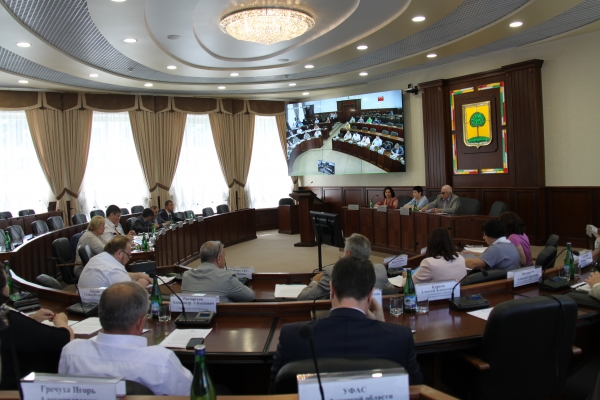 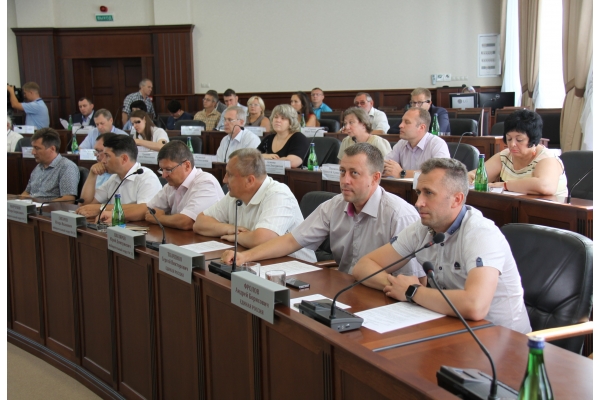 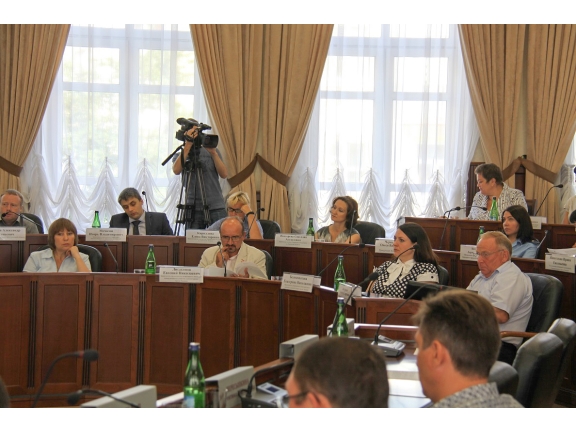 